To be filled in by the student(s). Please use capital letters.* Please note that you are not allowed to hand in the paper  if it exceeds the maximum number of keystrokes indicated in the study regulations. Handing in the paper  means using an exam attempt.S T A N D A R D  F R O N T P A G EF O RE X A M I N A T I O N  P A P E R SSubjects: (tick box)ProjectSynopsisPortfolioThesis    XWritten AssignmentStudy programme:DIR – CASDIR – CASSemester:10th10thExam Title:Master ThesisMaster ThesisName, Student No/Names, Student Nos of group member(s): Name(s)Student Number(s)Name, Student No/Names, Student Nos of group member(s): Max van Veen20137978Name, Student No/Names, Student Nos of group member(s): Name, Student No/Names, Student Nos of group member(s): Name, Student No/Names, Student Nos of group member(s): Name, Student No/Names, Student Nos of group member(s): Name, Student No/Names, Student Nos of group member(s): Name, Student No/Names, Student Nos of group member(s): Hand in date:May 27th 2015May 27th 2015Project title /Synopsis Title/Thesis TitleASEAN Integration: Future Powerhouse or Toothless Tiger? An Analysis of the Economic and Political Factors affecting Regional IntegrationASEAN Integration: Future Powerhouse or Toothless Tiger? An Analysis of the Economic and Political Factors affecting Regional IntegrationAccording to the study regulations, the maximum number of keystrokes of the paper is:168.000168.000Number of keystrokes (one standard page = 2400 keystrokes, including spaces) (table of contents, bibliography and appendix do not count)*161.587161.587Supervisor (project/synopsis/thesis):Peer Møller Christensen Peer Møller Christensen I/we hereby declare that the work submitted is my/our own work. I/we understand that plagiarism is defined as presenting someone else's work as one's own without crediting the original source. I/we are aware that plagiarism is a serious offense, and that anyone committing it is liable to academic sanctions. 
Rules regarding Disciplinary Measures towards Students at Aalborg University:
http://www.plagiarism.aau.dk/Rules+and+Regulations/
Date and signature(s): May 27th 2015    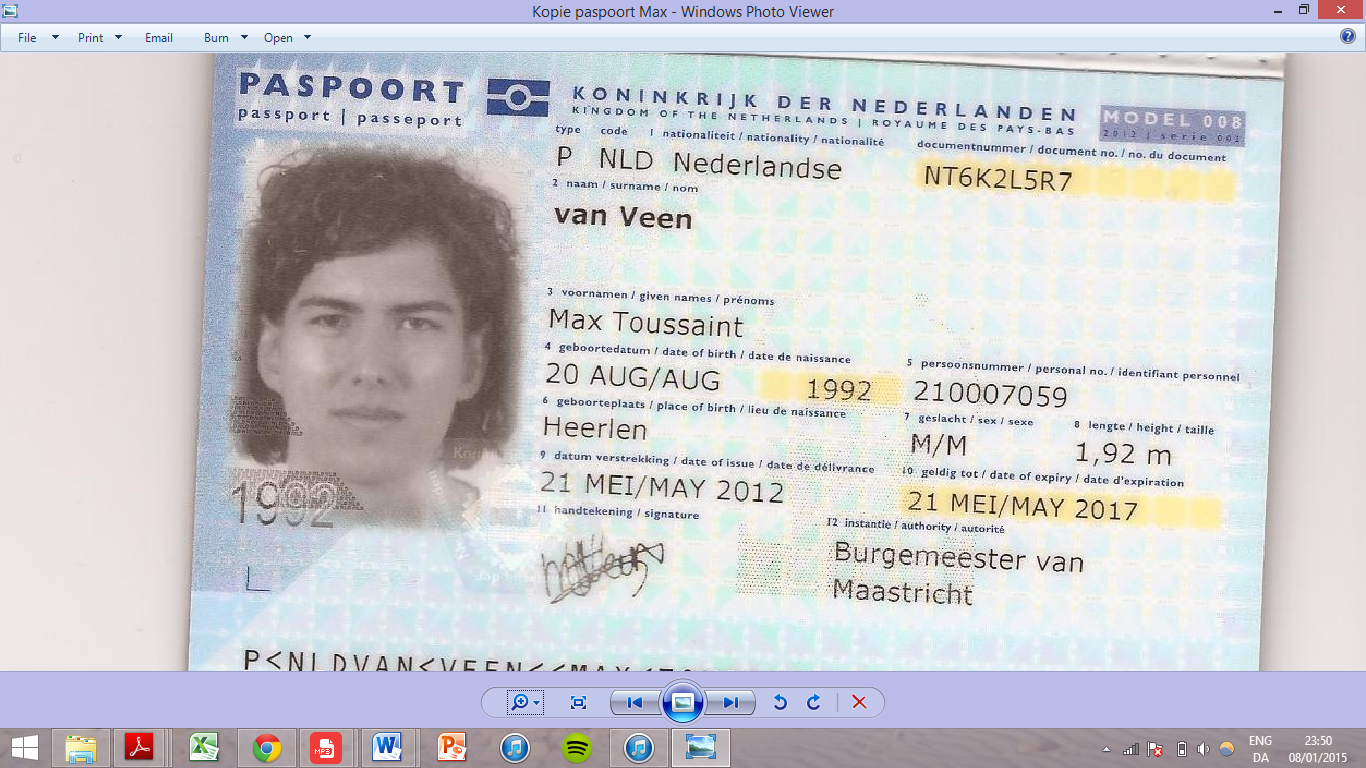 I/we hereby declare that the work submitted is my/our own work. I/we understand that plagiarism is defined as presenting someone else's work as one's own without crediting the original source. I/we are aware that plagiarism is a serious offense, and that anyone committing it is liable to academic sanctions. 
Rules regarding Disciplinary Measures towards Students at Aalborg University:
http://www.plagiarism.aau.dk/Rules+and+Regulations/
Date and signature(s): May 27th 2015    I/we hereby declare that the work submitted is my/our own work. I/we understand that plagiarism is defined as presenting someone else's work as one's own without crediting the original source. I/we are aware that plagiarism is a serious offense, and that anyone committing it is liable to academic sanctions. 
Rules regarding Disciplinary Measures towards Students at Aalborg University:
http://www.plagiarism.aau.dk/Rules+and+Regulations/
Date and signature(s): May 27th 2015    I/we hereby declare that the work submitted is my/our own work. I/we understand that plagiarism is defined as presenting someone else's work as one's own without crediting the original source. I/we are aware that plagiarism is a serious offense, and that anyone committing it is liable to academic sanctions. 
Rules regarding Disciplinary Measures towards Students at Aalborg University:
http://www.plagiarism.aau.dk/Rules+and+Regulations/
Date and signature(s): May 27th 2015    I/we hereby declare that the work submitted is my/our own work. I/we understand that plagiarism is defined as presenting someone else's work as one's own without crediting the original source. I/we are aware that plagiarism is a serious offense, and that anyone committing it is liable to academic sanctions. 
Rules regarding Disciplinary Measures towards Students at Aalborg University:
http://www.plagiarism.aau.dk/Rules+and+Regulations/
Date and signature(s): May 27th 2015    